Publicado en Madrid el 09/06/2017 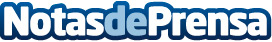 El jamón, pieza clave de la dieta mediterráneaSe trata de una gran fuente de proteinas y aporta también vitamina E y ácidos grasos monoinsaturadosDatos de contacto:SaúlNota de prensa publicada en: https://www.notasdeprensa.es/el-jamon-pieza-clave-de-la-dieta-mediterranea_1 Categorias: Nutrición Gastronomía Restauración http://www.notasdeprensa.es